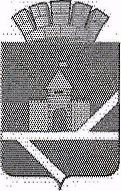                              Российская Федерация                                   Свердловская     областьАДМИНИСТРАЦИЯ  ПЫШМИНСКОГО ГОРОДСКОГО ОКРУГАПОСТАНОВЛЕНИЕот       03.08.2018                                                                                        № 479пгт. ПышмаО признании утратившими силу отдельных постановлений  администрации Пышминского городского округа       В соответствии со ст. 37 Устава Пышминского городского округа, в связи с исполнением отдельных постановлений администрации Пышминского городского округа,П о с т а н о в л я ю:1. Признать утратившими силу следующие постановления администрации Пышминского городского округа:1.1.  от 29.01.2018 №39 «О выделении специальных мест для размещения  печатных агитационных материалов при проведении выборов Президента Российской Федерации 18 марта 2019 года»;1.2. от 29.01.2018 №40 «О выделении помещений в зданиях муниципального нежилого фонда, расположенных на территории Пышминского городского округа, для проведения публичных агитационных  мероприятий при проведении выборов Президента Российской Федерации 18 марта 2018 года».2. Настоящее постановление опубликовать в газете «Пышминские вести» и разместить на официальном сайте Пышминского городского округа.3. Контроль за исполнением настоящего постановления возложить на заместителя главы администрации Пышминского городского округа по организации управления Кузеванову А.В.И.о. главы Пышминского городского округа                         А.А. Обоскалов